利州区白朝乡卫生院业务用房灾后重建项目竣工环境保护验收意见2020年3月22日，利州区白朝乡卫生院在广元市利州区白朝乡卫生院主持召开了利州区白朝乡卫生院业务用房灾后重建项目竣工环境保护验收会。参加会议的有建设单位广元市利州区白朝乡卫生院、验收检测报告编制单位四川恒宇环境节能检测有限公司等单位的代表和特邀环保专家，会议成立了验收组（名单附后）。验收组会前进行了现场检查，在会上听取了建设单位对该项目在建设中执行环境影响评价和环保“三同时”制度情况的汇报，验收检测报告编制单位关于该项目竣工环境保护验收监测的汇报，认真核实了有关资料，详细询问了项目建设过程中环境保护措施落实情况。经认真讨论，形成如下验收意见：一、工程建设基本情况该项目于2009年1月开工建设，2009年10月完成了对该项目的环境影响评价表的编制；利州区白朝乡卫生院投资416万元，项目占地面积为2330m2，新建业务综合楼及附属工程1717.44m2，设置床位16张，实际13张，不设传染科。总投资为416万元，其中实际环保投资为10万元，占总投资2.4%。该项目主要是为病人提供询医治病的服务，无生产过程存在。产生的污染物包括各科室医务活动过程中产生的医疗废水、病人及医护人员办公生活污水、医疗垃圾、生活垃圾、沉渣和栅渣、各种设备噪声。项目主要污染因子是噪声、废气、废水、固废，目前该项目主体设施和与之配套的环境保护设施运行正常。2009年10月四川省国环环境工程咨询有限公司完成了该项目环境影响评价报告表的编制，2009年12月广元市利州天区环境保护局以广利环办函[【2009】107号文对该项目环境影响报告表进行了批复。工程变动情况    该项目批复为20张床位，卫生部门核定16张床位，实际建成13张床位。三、项目环保设施及措施落实情况项目配套的环保设施及措施已基本按环评要求建成和落实。建成的环保设施及采取的环保措施主要有：1、废气 该项目主要废气为地埋式污水处理设施及化粪池，污水在处理设施在运行过程中会产生臭气，主要成分为硫化氢、氨等；为止防病毒从医院水处理构筑物表面挥发到大气中而造成病毒的二次传播污染，项目采用地埋式污水处理设施，将污水处理池加盖板密闭并对污水处理设施周围进行绿化。2、废水本项目的主要废水为生活污水和医疗废水。医疗废水：本项目医疗废水主要来自于医院门诊、住院部等化验、治疗、污洗间的废水等，医疗废水经地埋式污水处理工艺（调节池+沉淀池+消毒接触池+排入乡污水管网），处理达《医疗机构水污染物排放标准》表2中预处理标准后，排入乡污水管网。生活污水：生活污水主要为洗手、厕所污水经化粪池处理后，经处理站处理后排入乡污水管网。  3、噪声 本项目主要噪声来自门诊病人及陪护人员产生的社会噪声、来往车辆噪声，对进出车辆进行管理，严禁场内鸣笛；加强院区内绿化，种植绿化带；以减少社会生活噪声、车辆噪声、设备噪声等对住院病人的影响。4、固废本项目产生的固体废物主要有医疗垃圾、污水处理站污泥、一般垃圾。生活垃圾：采用集中袋装和桶装收集后统一堆放，由环卫部门集中运至当地垃圾处理站处置。医疗垃圾：医疗垃圾、污水处理站污泥属于危险废物，项目设立危废暂存间暂存收集后，委托有医疗垃圾处理资质单位统一处理（已与广元市利州区环境卫生管理局签订协议）。四、验收监测结果根据四川恒宇环境节能检测有限公司《广元市利州区白朝乡卫生院业务用房灾后重建项目竣工环境保护验收检测报告》川恒检字（2020）第017WT02号监测结果如下：1、废气监测结果项目监测期间，废气监测结果均满足《医疗机构水污染物排放标准》（GB18466-2005）表3。2、噪声监测结果项目监测期间，噪声监测结果均满足《工业企业厂界环境噪声排放标准》（GB12348-2008）表1中2类标准。3、废水监测结果项目监测期间，废水监测结果均满足《医疗机构水污染物排放标准》GB18466-2005 表2，预处理标准。五、环境保护管理检查结果广元市利州区白朝乡卫生院本项目环境保护档案基本齐全，由安全环保部专人负责管理，建有医疗固废转运台账，消毒加药台账。六、环境风险防范措施本项目主要环境风险为医疗废水事故排放和医疗废物在收集、贮存等存在的风险。（1）调节池兼作事故应急池，池底部全部做硬化防渗处理。水处理设备采用自动化控制，发生故障时，可及时报警并停止向外排放废水。（2）设置医疗垃圾暂存间，并设置明显的医疗垃圾警示标识。医疗垃圾采用专用容器，明确各类废弃物标识，分类包装，分类堆放，并做好防渗，防火等措施。（3）医疗危废暂存间应加强日常管理，建立进出台账；严格管理，操作正确，加强日常检查。七、验收结论验收组根据现场核查情况，结合竣工环境保护验收监测报告等相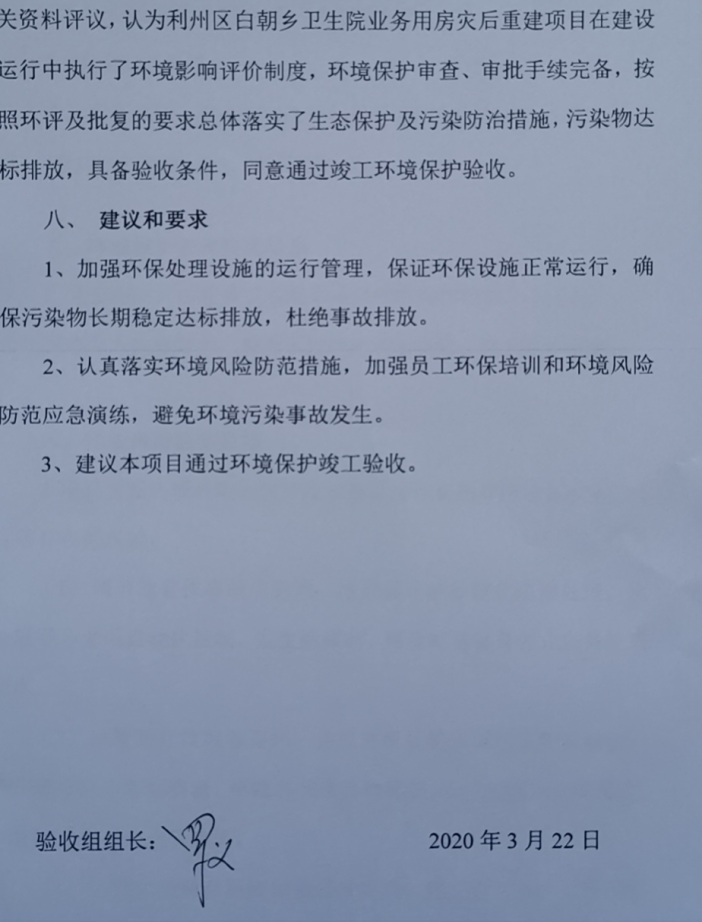 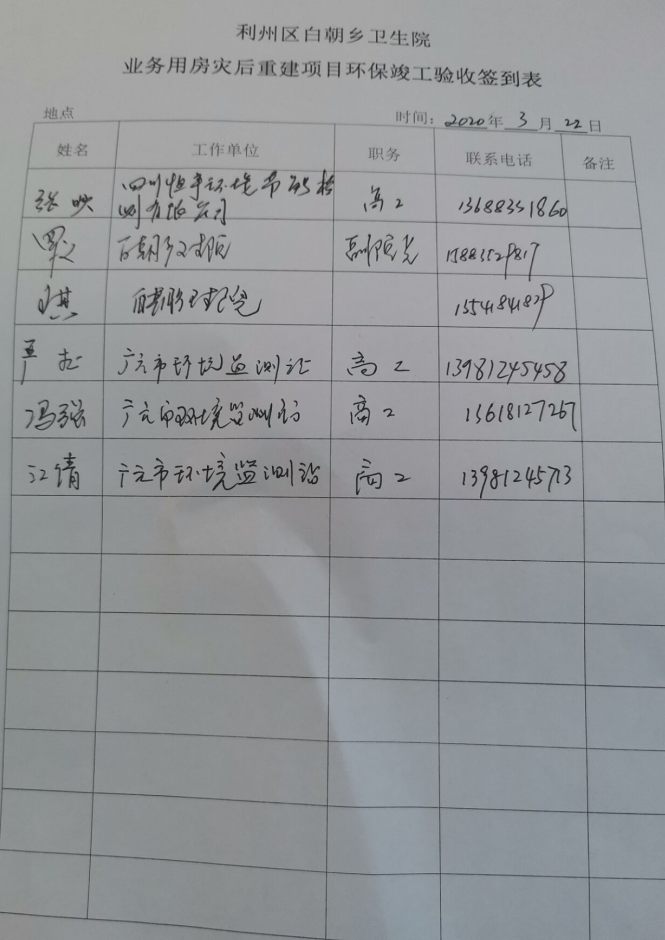 